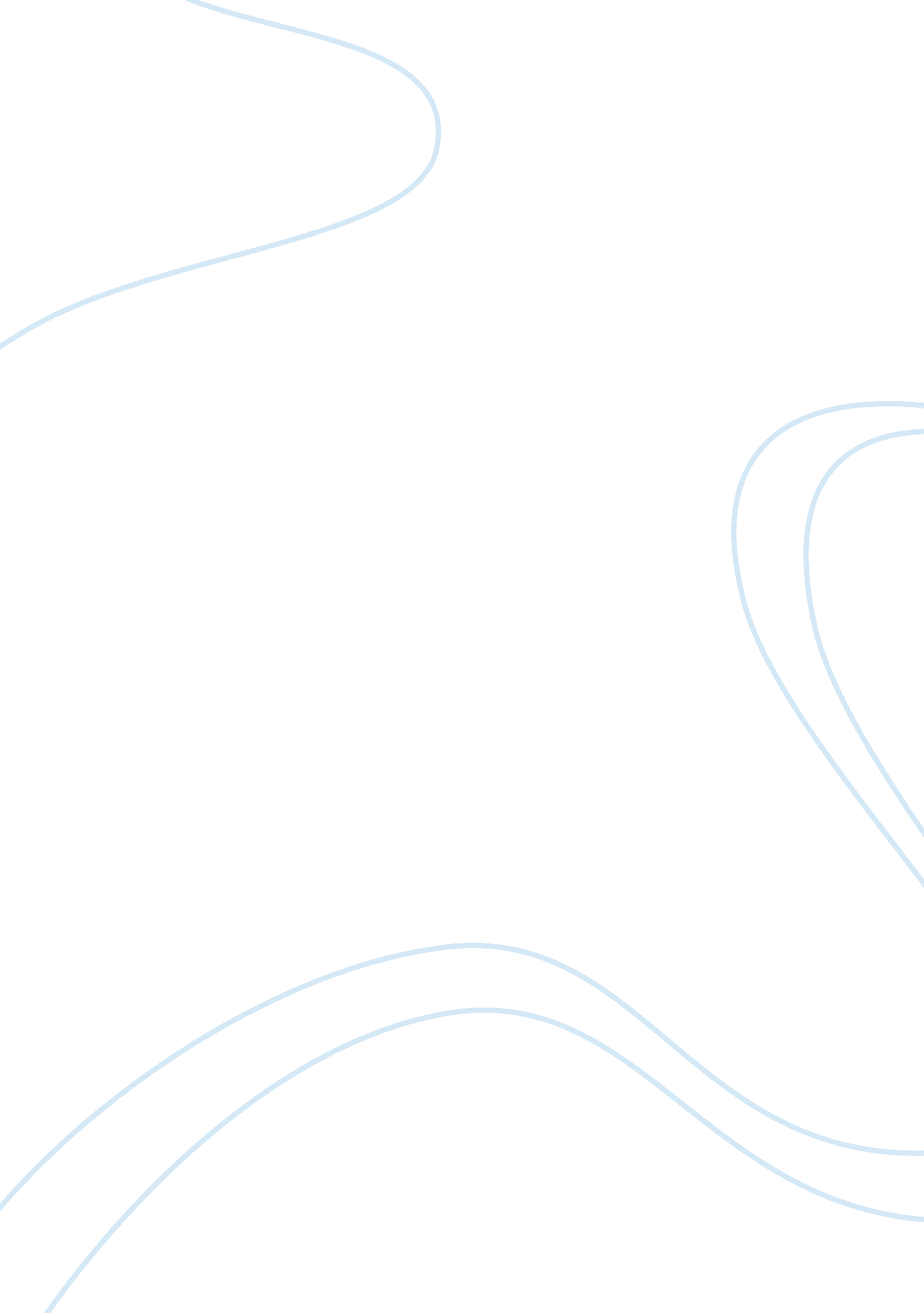 Http: www.lazada.sg pupa pupa long, been known as a woman’s bestEconomics, Budget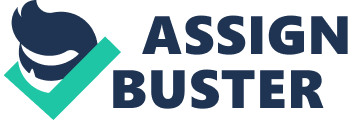 http://www. lazada. sg/pupa/Pupabuy PupaPupa singaporenail paintslipstick onlineLook Your Best with PupaMakeup has, since long, been known as a woman’s best friend. Be it a foundation, eye products, lipstick or nail paint, makeup helps women look attractive and conceal any flaws on their skin that gives them that extra bit of confidence and improve self-esteem. In this sea of products, one that emerges as a clear winner is, undoubtedly, the lipstick. The right shade and type can help accentuate your lips. However, it is extremely vital for you to choose the right brand, failing in which can make you vulnerable to many skin diseases and allergies caused by low-grade and inferior quality lipsticks. This is why Pupa Singapore is here with its excellent quality and highly economical range of makeup products. The most sought-after product in this range is Pupa I’m Lipstick. Available in a myriad of unique colors like fuchsia, fancy violet, pink cocktail, berry violet, true red, rogue noir and many more, these lipsticks emphasize your lips with a never-seen-before color dimension and brightness. With an extremely soft and lightweight texture, it feels exceptionally intense and pure, right from its first application. The products are highly pigmented that superbly line your lips and give you a flawless finish. Extremely transfer-proof, these lipsticks hold onto your lips for long hours without making your lips feel overtly dry or heavy. Every product is paraben-free and dermatologically tested for safe application, and do not cause any side-effects. The entire range of Pupa lipsticks is now available online on Lazada at an incredibly affordable price. Buy Pupa from Lazada The importance of makeup in a woman’s life cannot be ruled out. It is used by women of all ages to enhance their features and look attractive. Besides this, many makeup products are also very helpful in hiding skin abnormalities and other imperfections, thus giving the much-necessary boost to a woman’s self-esteem. One extremely popular product among women, both young and old, is nail paint. It is extremely necessary that while choosing one, you take note of the brand and ingredients used, to make sure that it is reliable and does not cause any allergies. Pupa is one such brand that provides highly trustworthy and superior quality makeup products that are sure to catch your attention. An extremely popular choice amongst women is Pupa Bubbles Nail Set. Available in vibrant and trendy colors like mandarin orange, lemon and pistachio, these nail paints come with a best-selling formula that provides the perfect base for unique bubbles nail art that gives you a glamorous 3D effect nail look. It comes with a special tray made of anti-static plastic that allows you to work without wasting any of the small pearls, a perfect tool to create bubbles nail art. This product does not contain any toluene, formaldehyde, DBP (dibutyl phthalate) or camphor that makes it an extremely safe product for application. All Pupa products can easily be purchased on Lazada. The online store also offers free nationwide shipping and 14 days free returns policy on every order. Why Choose Pupa?•It is a widely popular brand of makeup products across the globe.•Every product is extremely sophisticated and one-of-a-kind.•All products are dermatologically tested to rule out the risk of any side effects ad allergies.•Every product is 100% authentic and extremely budget-friendly. 